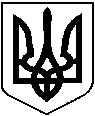 МІНІСТЕРСТВО ОБОРОНИ УКРАЇНИВИТЯГ З НАКАЗУначальника Прилуцького районного  територіального центру комплектування та соціальної підтримки17 листопада 2023 р.                        м. Прилуки                                            № 245Про призов військовозобов’язаних на військову службу під час мобілізації, в особливий період	На виконання Указу Президента України від 06 листопада 2023 року № 735/2023 “ Про продовження строку проведення загальної мобілізації ”, наказу начальника Чернігівського обласного  територіального центру комплектування та соціальної підтримки від 13.11.2023 р. № М6, відповідно до законів України “Про військовий обов'язок і військову службу” та “Про мобілізаційну підготовку та мобілізацію” та з метою підтримання бойової і мобілізаційної готовності Збройних Сил України та інших військових формувань України на рівні, що гарантує адекватне реагування на загрози національній безпеці держави, наказую:1. У період з 16 листопада 2023 року по 14 лютого 2024 року протягом 90 діб провести на території Прилуцького району в обсягах, визначених мобілізаційним планом, призов військовозобов’язаних на військову службу під час мобілізації, в особливий період.	2. Призову на військову службу під час мобілізації, в особливий період підлягають військовозобов’язані громадяни України, віком від 18 до 60 років, які не мають права відстрочки від призову на військову службу під час мобілізації у випадках, передбачених статтею 23 Закону України “Про мобілізаційну підготовку та мобілізацію”.	В першу чергу призиваються військовозобов’язані, які виявили бажання в добровільному порядку бути призваними на військову службу під час мобілізації, в особливий період та безробітні.3. Усі громадяни, які перебувають на військовому обліку в Прилуцькому районному територіальному центрі комплектування та соціальної підтримки та підлягають призову на військову службу під час мобілізації, в особливий період, зобов’язані прибути за викликом до територіального центру комплектування та соціальної підтримки у час і терміни, що визначені в повістках, мобілізаційних розпорядженнях та розпорядженнях територіальних центрів комплектування та соціальної підтримки, за адресою: місто Прилуки, вулиця Київська, б.369.	Військовозобов’язані, які не отримали повісток щодо їх виклику до територіального центру комплектування та соціальної підтримки, зобов’язані прибути до Прилуцького районного територіального центру комплектування та соціальної підтримки до 27 листопада 2023 року та мати при собі військовий квиток, обліково-послужну картку, мобілізаційне розпорядження та документи, які посвідчують особу.4. Військовозобов’язані, які перебувають на військовому обліку в інших районних (міських) територіальних центрах комплектування та соціальної підтримки та тимчасово перебувають на території району (міста) у зв’язку з роботою або іншими обставинами, зобов’язані прибути до територіальних центрів комплектування та соціальної підтримки за місцем перебування на військовому обліку.	5. Зміна місця проживання військовозобов’язаним без дозволу начальника Прилуцького районного територіального центру комплектування та соціальної підтримки забороняється.6. Органам державної влади, виконавчим комітетам сільських, селищних, міських рад, підприємствам, установам, організаціям, навчальним закладам усіх форм власності незалежно від їх підпорядкування, житлово-експлуатаційним організаціям та домовласникам організувати і забезпечити в установленому порядку:відкликання військовозобов’язаних з відряджень для забезпечення їх своєчасного прибуття за викликом до територіальних центрів комплектування та соціальної підтримки;вручення заброньованим військовозобов’язаним посвідчення про відстрочку від призову на військову службу під час мобілізації, в особливий період;надання до районного (міського) територіального центру комплектування та соціальної підтримки відомостей про вручення заброньованим військовозобов’язаним посвідчень про відстрочку від призову на військову службу під час мобілізації, в особливий період та посвідчень, які не вручені;своєчасне оповіщення і прибуття громадян, які призиваються на військову службу під час мобілізації, в особливий період до територіальних центрів комплектування та соціальної підтримки для їх перевезення та прибуття на збірні пункти та у військові частини;контроль за виконанням правил військового обліку військовозобов’язаними та проходженням ними медичного огляду;роботу системи оповіщення, збору та поставки мобілізаційних ресурсів;охорону громадського порядку під час проведення оповіщення, збору і поставки мобілізаційних ресурсів до збірних пунктів та військових частин;дотримання законодавства з питань соціального та правового захисту військовослужбовців і членів їх сімей щодо осіб, які призиваються на військову службу під час мобілізації, в особливий період;розшук громадян, які ухиляються від виконання військового обов’язку;постійне інформування населення про хід призову громадян на військову службу під час мобілізації, в особливий період;залучення громадських та волонтерських організацій щодо надання допомоги у проведенні призову громадян на військову службу під час мобілізації в особливий період.7. Контроль за виконанням наказу залишаю за собою.8. Наказ оголосити в засобах масової інформації та довести до органів державної влади, підприємств, установ, організацій, навчальних закладів згідно з розрахунком розсилки.Начальник Прилуцького районного територіальногоцентру комплектування та соціальної підтримкиполковник                                                                                           Іван ЧЕРНЯКЗгідно з оригіналомЗаступник начальника центру – начальник мобілізаційного відділенняПрилуцького районного територіального центру комплектування та соціальної підтримкимайор                                                                                          Сергій ХАЛИМОН